Center for Infrastructure Renewal (CIR) | 1041 RELLIS Parkway | Bryan, TX 77807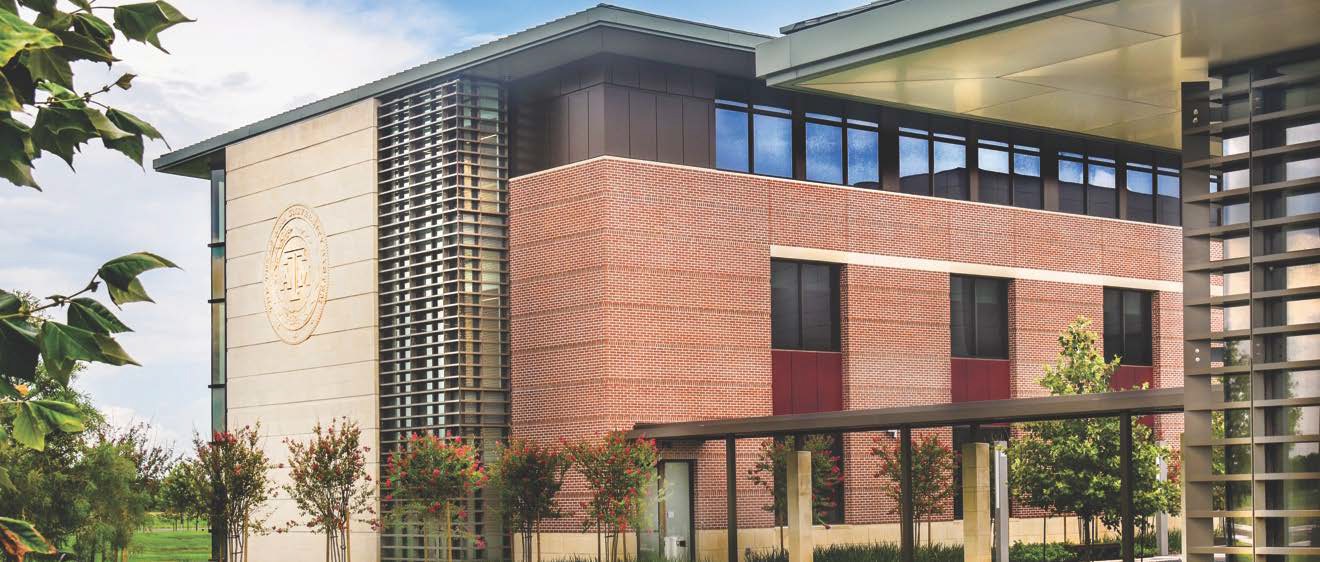 *Note that not all map apps give accurate directions to the CIR.The CIR is located at the RELLIS Campus, where TX-21 merges with TX-47.The entrance from TX-21 is currently closed due to construction. Please use the TX-47 entrance to RELLIS.Veer right at the circle loop onto RELLIS Parkway.Continue on RELLIS Parkway after crossing Bryan Rd intersection.Take a right at the next stop sign, at Avenue A, and turn left into the CIR parking lot.The CIR is a brick building with a green roof. Please enter through the sliding glass doors.From the College Station Airport (CLL):Turn left under Raymond Stotzer Pkwy (Hwy 60) onto the frontage road heading west.Merge onto Raymond Stotzer Pkwy (Hwy 60).Take TX-47 N/Riverside Parkway, and follow for 7.7 miles.Just before TX-47 N converges with TX-21 W, take a left into the RELLIS Campus.Once you have entered RELLIS, follow directions above. A map is attached. We are #20.From Houston (IAH):Follow your desired route from IAH to 290 west (Austin).Take the Hwy 6 N/TX-6 N exit towards College Station.In 40 miles, take 2818/Harvey Mitchell Pkwy S exit.In 14 miles, take TX-47 N/Riverside Parkway exit.Follow for 7.7 miles. Just before TX-47 N converges with TX-21 W, take a left into the RELLIS Campus.Once you have entered RELLIS, follow directions above. A map is attached. We are #20.From Austin (AUS):Follow your desired route from AUS to TX-21 E.Follow for 66.3 miles. Take TX-47 S/Riverside Parkway towards College Station.Take the first right into the RELLIS Campus.Once you have entered RELLIS, follow directions above. A map is attached. We are #20.NORTHEAST CAMPUS MAPRELLIS CAMPUS INFORMATION   |	RELLIS.tamus.eduCorporate & Partnerships	979.458.2404Education	979.458.6037Physical Address	3100  Texas 47Bryan, TX 77807Email	RELLIS@tamus.eduBUILDING NUMBER & NAME	RELLIS Academic Complex Phase 1 (Opening Fall 2019)Blinn College Walter C. Schwartz BuildingBlinn College Faculty AnnexTEEX Law Enforcement Office BuildingTEEX Law Enforcement GymArchitecture Fabrication and Design LabArchitecture Fabrication and Design Lab	21Conservation Research Lab	20RELLIS Campus Administration and Operations Building(Opening Spring 2019)	P19Maintenance Area2216      1514131211PARKING LOT PERMITS	Visitors needing to park at RELLIS should use the Parkmobileapp at transport.tamu.edu/Parking or pay stations to pay by	10the hour. Or go online to purchase an annual permit beginning August 1.93	2	P146	57P	Parking lot 1000 for Academic Alliance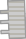 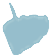 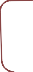 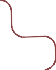 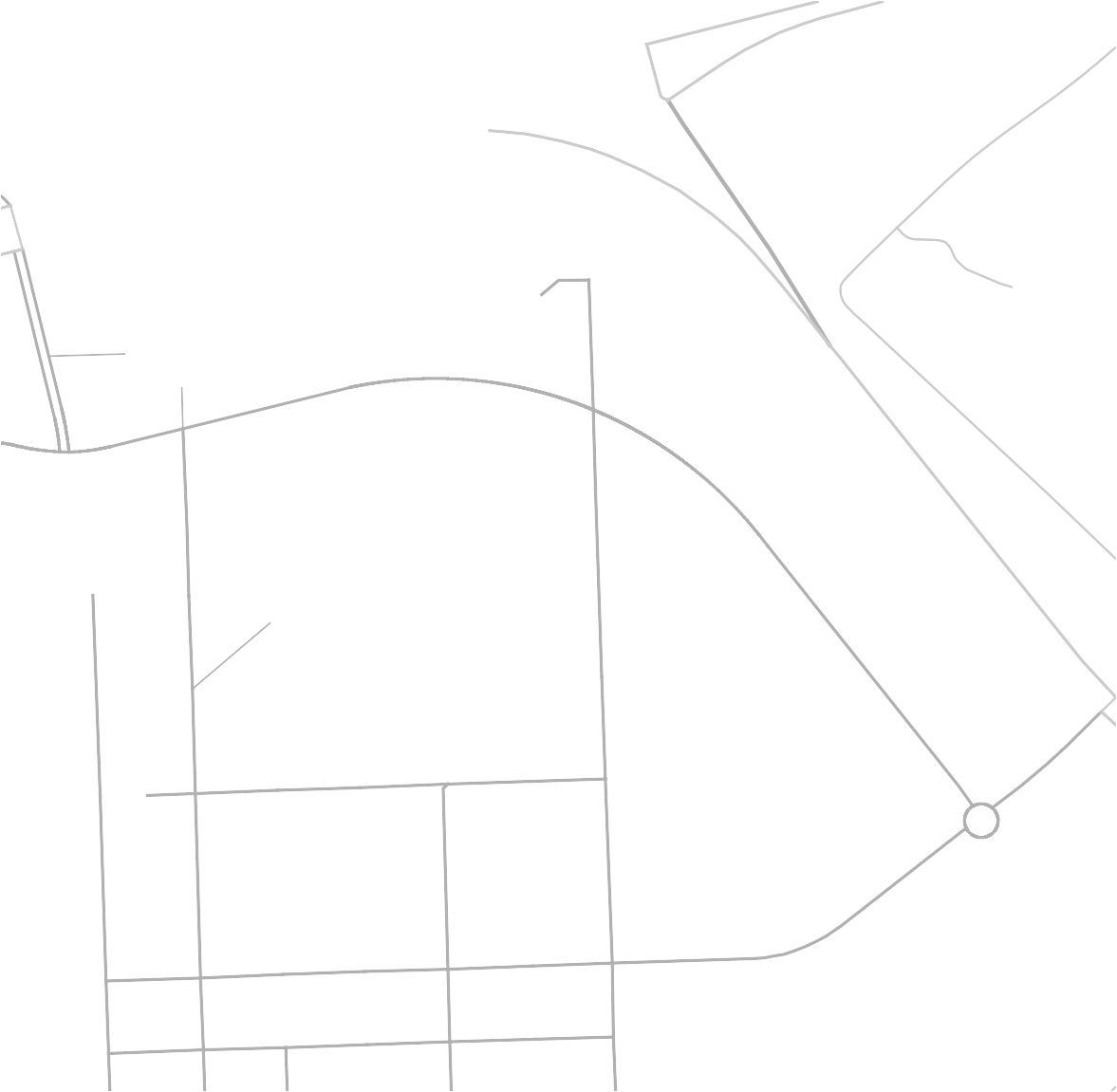 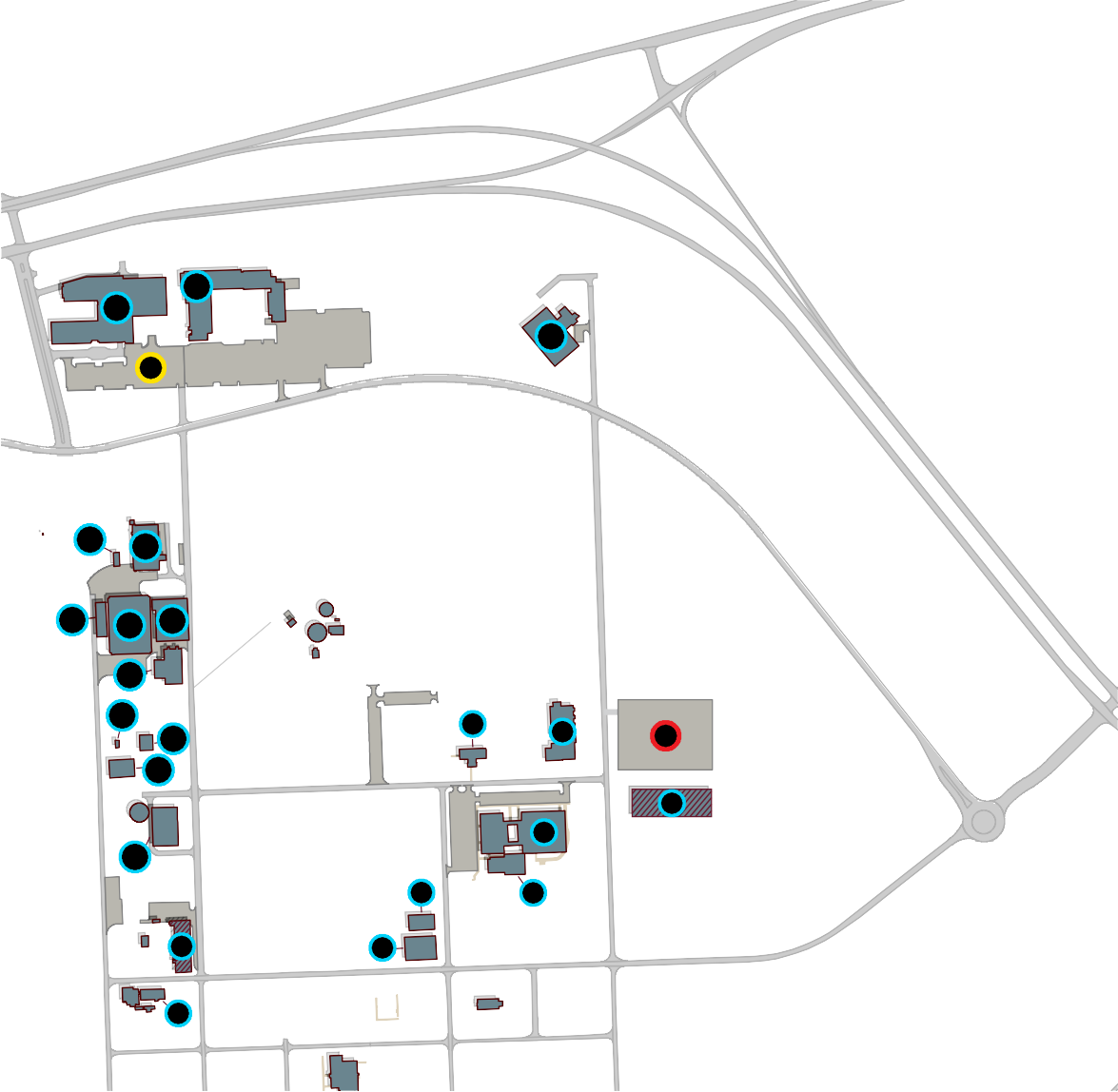 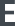 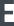 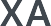 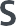 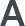 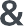 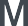 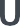 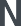 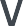 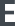 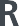 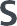 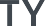 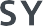 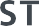 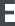 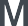 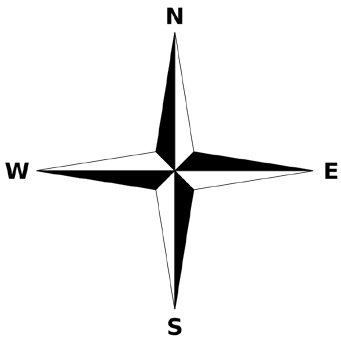 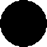 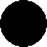 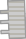 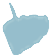 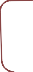 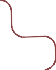 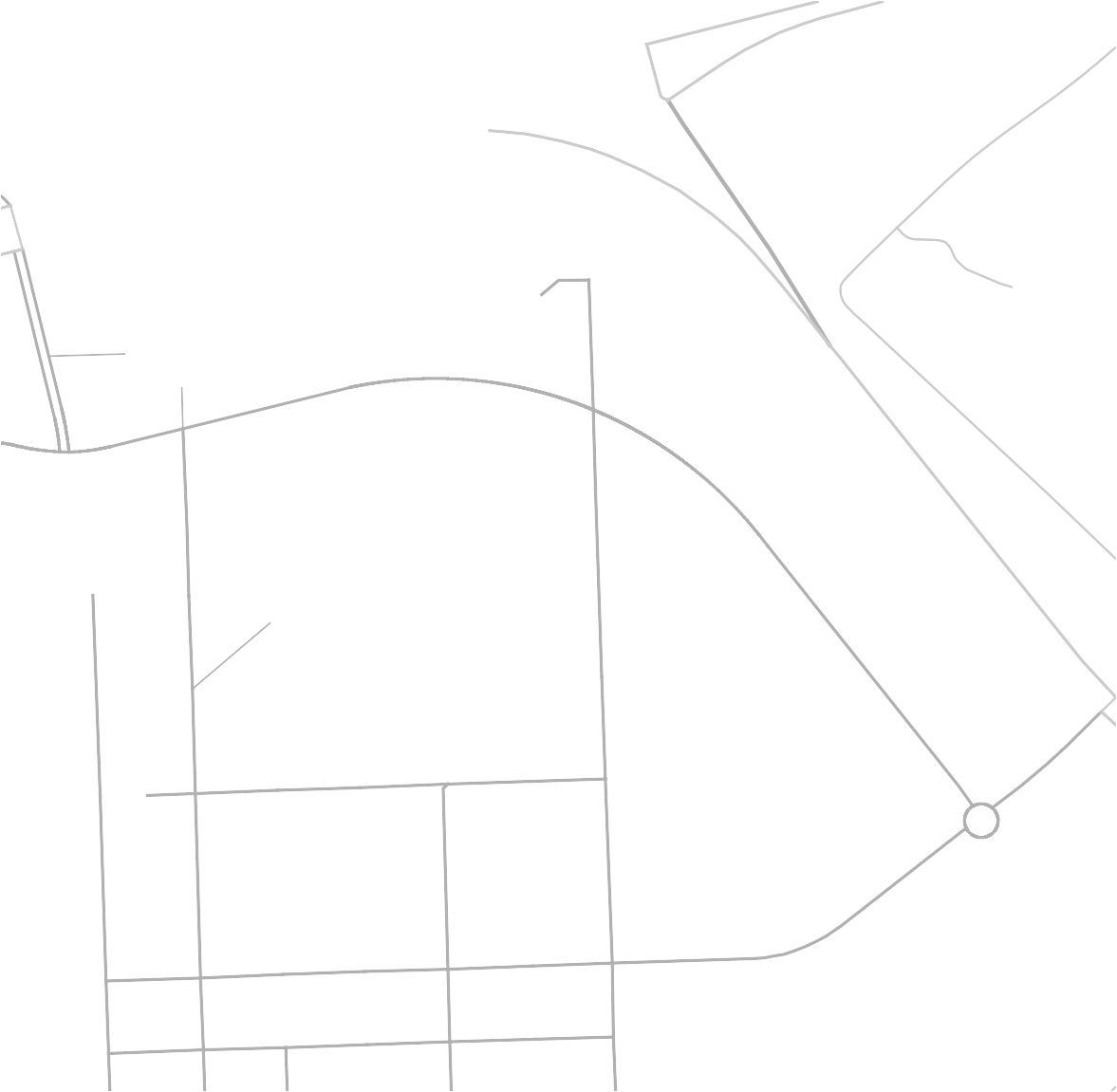 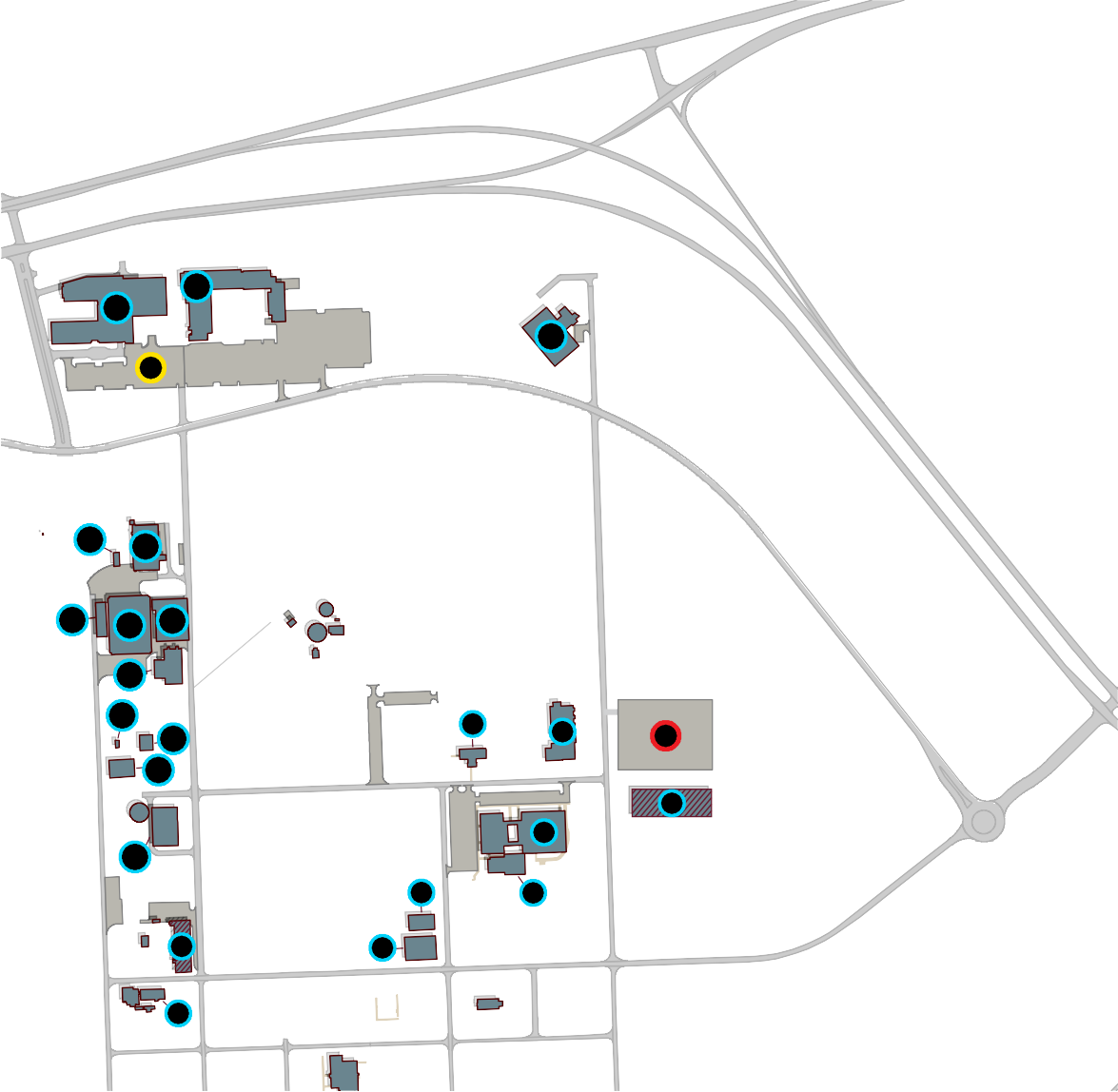 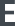 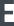 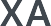 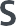 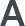 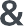 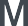 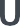 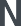 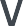 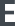 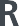 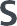 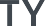 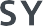 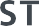 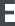 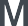 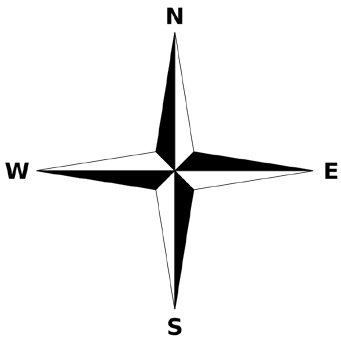 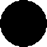 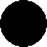 8P	Parking lot for CIR